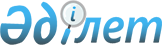 М.С.Әшімбаевты Қазақстан Республикасы Президентінің Әкімшілігі Басшысының орынбасары қызметіне тағайындау туралыҚазақстан Республикасы Президентінің 2006 жылғы 13 сәуірдегі N 93 Жарлығы



      Мәулен Сағатханұлы Әшімбаев Қазақстан Республикасы Президентінің Әкімшілігі Басшысының орынбасары болып тағайындалсын.

      

Қазақстан Республикасының




      Президенті


					© 2012. Қазақстан Республикасы Әділет министрлігінің «Қазақстан Республикасының Заңнама және құқықтық ақпарат институты» ШЖҚ РМК
				